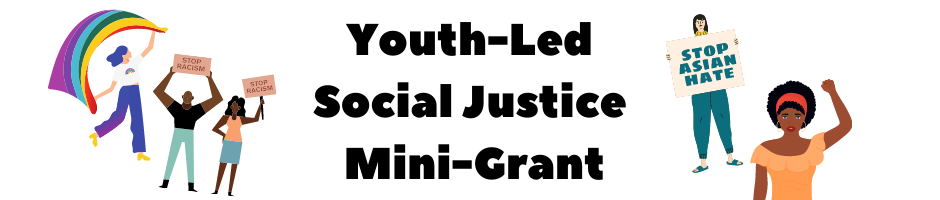 Applicant InformationName of Applicant (first and last name): ______________________________________Mailing Address (street, city, zip code): ______________________________________________________________________________________________________________Email Address: ___________________________________________________________Phone (cell phone preferred): _______________________________________________Social Media Platforms used (select all that apply; list handles or profile names is space provided):  Facebook   Instagram    Twitter     Snapchat    TikTok    List handles here: _________________________________________________________________________________________________________________________________________Age range (select one):    12-13       14-17       18-24   School or College you attend (if applicable, not required): ________________________Summary of Mini-Grant Project or ProposalName of Project or Proposal: _______________________________________________Project or Proposal Description (select all that apply):  One-time      Multi-session              In-person               VirtualSocial Justice Focus (select all that apply):       Race/Ethnicity      Gender              Sexual Orientation    Other (please describe): _______________________________________________________________________________________________________ Number of other youth who will help lead this project: __________________________ Goal number of people your project will serve: ________________________________ Age range of people who will be served by your project (select all that apply):                 5-11                     12-13                     14-17                                          18-24                25-39                  40-64                   65+    Which Council Districts do you hope your project participants will come from? (Reference the City of Seattle Council District Map; select all that apply):    Council District (CD) 1   CD 2  CD 3   CD 4   CD 5                 CD 6    CD 7 Budget requested (min $500, max $8,000): ___________________________________Fiscal Sponsor Information   Do you have a fiscal sponsor?   Yes  No   Unsure Name of fiscal sponsor: ___________________________________________________ Mailing Address (street, city, zip code): ______________________________________________________________________________________________________________ Email Address: __________________________________________________________ Phone: _________________________________________________________________ Has the fiscal sponsor previously been awarded DEEL funding?  Yes  No   Unsure APPLICATION COVER SHEET – For Individuals 